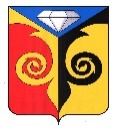 АДМИНИСТРАЦИЯКУСИНСКОГО ГОРОДСКОГО ПОСЕЛЕНИЯЧелябинской областиПОСТАНОВЛЕНИЕ__________________________________________________ __29.03.2016 г._ № _36_            г. КусаОб утверждении Положения о порядкеразмещения нестационарных торговыхобъектов на территории Кусинского городского поселения без предоставленияземельного участкаВ соответствии с Земельным кодексом Российской Федерации, федеральными законами от 06.10.2003 № 131-ФЗ «Об общих принципах организации местного самоуправления в Российской Федерации», от 27.07.2010 № 210-ФЗ «Об организации предоставления государственных и муниципальных услуг» от 28.12.2009 г. № 381 - ФЗ «Об основах государственного регулирования торговой деятельности в Российской Федерации»ПОСТАНОВЛЯЮ:1. Утвердить Положение о порядке размещения нестационарных торговых объектов на территории Кусинского городского поселения без предоставления земельного участка, согласно приложения №1 к настоящему постановлению.2. Настоящее постановление подлежит размещению в информационно-телекоммуникационной сети "Интернет" на официальном сайте;3. Контроль исполнения настоящего постановления оставляю за собой.Глава Кусинского городского поселения                                             В.Г. ВасенёвСОГЛАСОВАНО:Заместитель Главы Кусинского городского поселения						Р.Ф. БагаутдиновНачальник отдела по управлению имуществом и земельным отношениямКусинского городского поселения					Н.Н. КозловаВедущий специалист по юридическим вопросам   		С.В. ГеворкянВедущий специалист по земельным вопросам 			Р.Г. ГайфуллинПриложение к Постановлению от 29.03.2016г. №_______УТВЕРЖДЕНГлава Кусинского городского поселения________________ В.Г.ВасенёвПОЛОЖЕНИЕо порядке размещения нестационарных торговых объектов (далее – НТО) на территории Кусинского городского поселения без предоставления земельного участка I. Общие положения	1. Положение о порядке размещения нестационарных торговых объектов на территории Кусинского городского поселения без предоставления земельного участка (далее - Положение) разработано в соответствии с Земельным кодексом РФ, Гражданским кодексом РФ, Федеральными законами от 06.10.2003 г. № 131 - ФЗ «Об общих принципах организации местного самоуправления в Российской Федерации», от 28.12.2009 г. № 381 - ФЗ «Об основах государственного регулирования торговой деятельности в Российской Федерации»,  от 27.07.2010 № 210-ФЗ «Об организации предоставления государственных и муниципальных услуг».2. Размещение нестационарных торговых объектов на территории Кусинского городского поселения осуществляется на основании схемы размещения НТО, договора на размещение нестационарного торгового объекта, заключенного по результатам торгов в виде конкурса или аукциона на право заключения договора на размещение нестационарного торгового объекта на территории Кусинского городского поселения (далее - торги) либо, в случаях, предусмотренных настоящим Положением, без проведения торгов. 3. Требования, предусмотренные настоящим Положением, распространяются на отношения, связанные с размещением нестационарных торговых объектов, в том числе, нестационарных торговых объектов сезонного, временного размещения, на земельных участках, землях, в зданиях, строениях, сооружениях, находящихся в муниципальной собственности, а также на земельных участках, государственная собственность на которые не разграничена, до момента разграничения государственной собственности на землю и в пределах предоставленных полномочий. 4. Требования, предусмотренные настоящим Положением, не распространяются на отношения, связанные с размещением нестационарных торговых объектов на территориях ярмарок, рынка, при проведении выставок-ярмарок, праздничных, массовых мероприятий, а также передвижных объектов торговли.II. Порядок размещения и эксплуатациинестационарных торговых объектов без предоставления земельного участка1. Размещение нестационарных торговых объектов на территории Кусинского городского поселения осуществляется только в местах, предусмотренных схемой размещения нестационарных торговых объектов, по результатам торгов на право заключения договора на размещение нестационарного торгового объекта на территории Кусинского городского поселения, либо в случаях предусмотренных настоящим Положением, без проведения торгов. Один лот включает в себя право на размещение одного нестационарного торгового объекта.2. В случае дополнения схемы размещения местами размещения нестационарных торговых объектов по инициативе администрации    Кусинского городского поселения предоставление места размещения производится с проведением торгов. В случае, если торги признаны несостоявшимися по причине подачи единственной заявки на участие в торгах либо признания участником торгов только одного заявителя, с лицом, подавшим единственную заявку на участие в торгах, в случае, если указанная заявка соответствует требованиям и условиям, предусмотренным документацией о торгах, а также с лицом, признанным единственным участником торгов, организатор торгов обязан заключить договор на условиях и по цене, которые предусмотрены заявкой на участие в торгах и соответствующей документацией, но по цене, не менее начальной (минимальной) цены договора (лота), указанной в извещении о проведении торгов.3. В случае дополнения схемы размещения местами размещения по инициативе субъекта торговли предоставление места размещения производится в следующем порядке.В течение 10 календарных дней после опубликования изменений в схему размещения, предусматривающих дополнение схемы размещения новыми местами размещения, администрация Кусинского городского поселения осуществляет публикацию в официальном печатном издании и на официальном сайте www.gorodkusa.ru в сети Интернет информацию о планируемом предоставлении места размещения.В случае, если в течение 10 календарных дней после официального опубликования информации о предстоящем предоставлении места размещения не поступают заявления от иных субъектов торговли, не являющихся инициаторами включения места размещения в схему размещения, о намерении претендовать на право размещения нестационарного торгового объекта на соответствующем месте размещения, в течение 5 рабочих дней принимается и направляется решение органа местного самоуправления о предоставлении заявителю, инициировавшему внесение изменений в схему размещения, места размещения нестационарного торгового объекта и заключении с ним договора на размещение без торгов.Решение о предоставлении места размещения заявителю без торгов подлежит публикации на официальном сайте органа местного самоуправления в информационно-телекоммуникационной сети "Интернет" в течение одного рабочего дня, следующего за днем принятия данного решения.В случае поступления в указанный во втором абзаце настоящего пункта срок письменных заявлений хозяйствующих субъектов, осуществляющих торговую деятельность, о желании претендовать на право размещения нестационарного торгового объекта в рассматриваемом месте размещения, администрация Кусинского городского поселения в течение 5 календарных дней объявляет торги, предметом которых является право на заключение договора на размещение. Торги проводятся в порядке, установленном  законодательством.4. Без проведения торгов договор на размещение нестационарного торгового объекта в местах, определенных Схемой, заключается в следующих случаях:4.1. размещение на новый срок нестационарного торгового объекта, ранее размещенного в том же месте, предусмотренном Схемой, хозяйствующим субъектом, надлежащим образом исполнившим свои обязанности по договору на размещение указанного НТО;4.2. размещение временных сооружений, предназначенных для размещения летних кафе, предприятием общественного питания на срок до 180 календарных дней в течение 12 последовательных календарных месяцев, в случае их размещения на земельном участке, смежном с земельным участком под зданием, строением или сооружением, в помещениях которого располагается указанное предприятие общественного питания;4.3. размещение нестационарного торгового объекта в целях оказания бытовых услуг;4.4. размещение нестационарного торгового объекта хозяйствующим субъектом, надлежащим образом исполнявшим свои обязательства по действующему договору аренды того же земельного участка, заключенному до 1 января 2018 года в случаях и порядке, которые предусмотрены пунктами 2 и 3 статьи 34 Федерального закона от 23 июня 2014 года N 171-ФЗ "О внесении изменений в Земельный кодекс Российской Федерации и отдельные законодательные акты Российской Федерации", предоставленного для размещения НТО;4.5. согласованная реконструкция и/или изменение типа объекта, влекущие увеличение площади нестационарного торгового объекта не более, чем на 20%;4.6. предоставление компенсационного места для размещения нестационарного торгового объекта.5.	Размер начальной (минимальной) цены договора (лота) при проведении торгов, а также платы по договору на размещение нестационарного торгового объекта, заключаемому без проведения торгов,  рассчитывается по формуле:Пр = Ксзу х Спр, / 100% х К1 х K2 х К3, где:Пр -      размер платы за размещение;Ксзу -  кадастровая стоимость земельного участка для размещения;Спр -  ставка платы за размещение в зависимости от категории земель и (или) вида использования земельного участка (в процентах);К1 -       коэффициент, учитывающий вид деятельности субъекта торговли;К2 - коэффициент, учитывающий особенности расположения земельного участка в городском округе, муниципальном районе;К3 -коэффициент, учитывающий категорию субъекта торговли.При этом, в случае если нестационарный торговый объект размещается на части земельного участка (земли) и, следовательно, кадастровая стоимость не определена и не может быть определена, то Ксзу определяется по формуле:Ксзу = УПКС х  S, где:УПКС -   удельный   показатель   кадастровой   стоимости  земель,   соответствующего кадастрового квартала;S -  площадь  нестационарного   торгового   объекта,   рассчитанная   по     наружным обмерам.6. Организатором проведения торгов (далее - Организатор) и органом, уполномоченным на заключение договоров на размещение нестационарных торговых объектов на территории Кусинского городского поселения (далее - Договор), ведение реестра Договоров, осуществление контроля за исполнением условий Договоров является отдел по управлению земельными и имущественными отношениями администрации Кусинского городского поселения (далее - Уполномоченный орган).7. Основанием для установки нестационарного торгового объекта субъектом торговли является заключенный с администрацией Кусинского городского поселения Договор. Плата за размещение нестационарного торгового объекта подлежит зачислению в доход бюджета Кусинского городского поселения в соответствии с Договором.8. Субъекты торговли, эксплуатирующие нестационарные торговые объекты, производят ремонт и замену пришедших в негодность частей, конструкций, покраску, регулярную помывку, очистку от грязи и надписей, а также осуществляют содержание нестационарных торговых объектов в соответствии с Правилами благоустройства территории Кусинского городского поселения, утвержденными решением Совета депутатов Кусинского городского поселения, техническими требованиями и требованиями к внешнему виду.9. Учет нестационарных торговых объектов и контроль за их размещением осуществляется Уполномоченным органом и органом, уполномоченным в сфере торговли, в порядке, установленном федеральным законом от 28.12.2009 г. № 381-ФЗ «Об основах государственного регулирования торговой деятельности в Российской Федерации».III. Прекращение права на размещение нестационарноготоргового объекта	1. Право на размещение нестационарного торгового объекта прекращается в случаях, предусмотренных Договором, а также в случае прекращения субъектом торговли в установленном федеральным законодательством порядке своей деятельности.	2. Уполномоченный орган извещает субъект торговли о прекращении права на размещение нестационарного торгового объекта и предоставлении компенсационного места размещения нестационарного торгового объекта не менее, чем за два месяца до даты освобождения земельного участка в случаях принятия администрацией Кусинского городского поселения решений о предоставлении земельных участков для строительства.	3. Основания для расторжения Договора:- неразмещение нестационарного торгового объекта в течение 3 месяцев с момента заключения договора на размещение НТО;- неуплата арендной платы более 3 месяцев;- самовольное увеличение площади НТО более, чем на 10%.IV. Демонтаж нестационарных торговых объектов1. Демонтаж нестационарных торговых объектов осуществляется субъектом торговли в случаях:1.1 самовольной установки нестационарного торгового объекта;1.2 расторжения Договора;1.3 принятия администрацией Кусинского городского поселения решений, указанных в части 2 параграфа III настоящего Положения.2. Демонтаж нестационарных торговых объектов осуществляется в течение 30 дней с момента:- получения уведомления о  прекращении права на размещение нестационарного торгового объекта/демонтаже нестационарного торгового объекта от  Уполномоченного органа;- размещения уведомления о демонтаже нестационарного торгового объекта на официальном сайте муниципального образования Кусинского городского поселения и публикации в газете «Жизнь района» - в случае отсутствия у Уполномоченного органа информации о субъекте торговли.Демонтаж (перемещение) нестационарного торгового объекта осуществляется субъектом торговли за свой счет. После демонтажа нестационарного торгового объекта субъект торговли обязан восстановить нарушенное благоустройство.При неисполнении субъектом торговли обязанности по демонтажу нестационарного торгового объекта в срок, установленный настоящим параграфом, осуществляется принудительный демонтаж в соответствии с федеральным законодательством Российской Федерации.